Ministero dell’IstruzioneIstituto Superiore “Lorenzo LOTTO”Via dell’Albarotto, 23    –    24069  Trescore Balneario (BG)        Codice Fiscale: 95021050166Telefono: 035.944.782 - 035.944.680        Fax: 035.944.220        Sito web: islotto.edu.ite-mail: bgis01400v@istruzione.it        posta certificata: bgis01400v@pec.istruzione.itAllegato 1: Scheda progettoScheda operativa – Classe 4B“LOTTO…per un futuro migliore”Scheda dei tempiIl presente progetto verrà completato con la scheda operativa relativa alla classe terza e con la scheda di osservazione/valutazione.Prof.ssa Laviano Giusi(tutor classi 3B e 4B)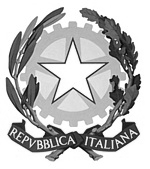 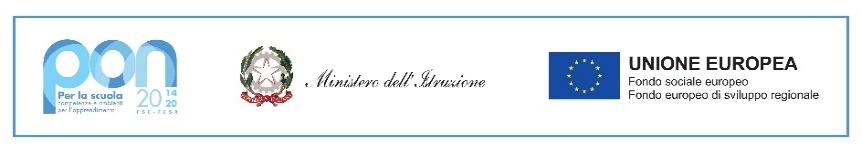 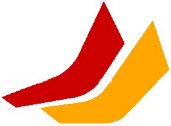 TITOLO DEL PROGETTOLOTTO…per un futuro miglioreDESCRIZIONE DEL PROGETTOProgettare ed implementare un sito web per la commissione ECUMME’ con l’obiettivo di rilanciare la propria missione ed intercettare nuovi interlocutori del territorio, creando così una rete che possa accogliere e accompagnare i migranti. SOGGETTI COINVOLTIClassi 3B e 4B dei Serv. Comm. Opzione Promozione Commerciale e PubblicitariaSOGGETTI COINVOLTII docenti delle classi coinvolteSOGGETTI COINVOLTICommissione ECUMME’SOGGETTI COINVOLTIGiorgio CortesiSCOPO E OBIETTIVI:Progettare e realizzare un sito Web Ampliare la rete degli interlocutoriOBIETTIVI FORMATIVI:Consapevolezza ed espressione culturale Stabilire collegamenti tra le tradizioni culturali locali, nazionali ed internazionali, sia in una prospettiva interculturale sia ai fini della mobilità di studio e di lavoro Ricavare, informazioni fondamentali sul patrimonio artistico, ambientale e letterario anche con riferimento al proprio territorioCompetenza Digitale Utilizzare e produrre strumenti di comunicazione visiva e multimediale, anche con riferimento alle strategie espressive e agli strumenti tecnici della comunicazione in rete Utilizzare le reti e gli strumenti informatici nelle attività di studio, ricerca e approfondimento disciplinari Comunicazione nella madrelingua Utilizzare il patrimonio lessicale ed espressivo della lingua italiana secondo le esigenze comunicative nei vari contesti: sociali, culturali, scientifici, economici, tecnologici Comunicazione nelle lingue stranierePadroneggiare una lingua straniera per scopi comunicativi, utilizzando anche i linguaggi settoriali previsti dai percorsi di studio per interagire in diversi ambiti e contesti di studio e di lavoro Competenze sociali e civiche Utilizzare gli strumenti culturali e metodologici per porsi con atteggiamento razionale, critico e responsabile di fronte alla realtà, ai suoi fenomeni, ai suoi problemi Attività da svolgereCosa fareSoggetti impegnatiResponsabile attivitàdalalRisorse occorrentiAttività 1Incontro commissione EcummèTutti gli studenti della classe 4BMinola Donata10 febbraio10 febbraioAttività 2Progettazione e distribuzione incarichiTutti gli studenti della classe 4B(assente Romelli)Cirillo Carlo, Minola Donata11 febbraio11febbraioLaboratorio di graficaAttività 3Post produzione fotoRitagliare se necessario.Aggiustare l’ inquadratura e il colore.Valutare il b/n.Su ogni foto applicare le grafiche che verranno preparate.Azzola, Vaerini, Zambetti, Andreini,Sambou.Cirillo Carlo, Minola Donata22febbraio6 marzoAttività 4Mini videoIndividuare e tagliare tutte le parti relative alle domande e le parli.Verificare la risoluzione e dare informazioni al gruppo grafici.Preda,Sanni,Erraoui,Ceribelli.Cirillo Carlo, Minola Donata22 febbraio6 marzoLaboratorio di grafica e attività a casaAttività 5Video integraleIndividuare e tagliare tutte le parti relative alle domande e le parli.Verificare la risoluzione e dare informazioni al gruppo grafici.Preda,Sanni,Erraoui,Ceribelli.Cirillo Carlo, Minola Donata22 febbraio6 marzoLaboratorio di grafica e attività a casaAttività 6GraficheAndate sulla pag fb di Ecummè , vedere i font, il colore degli sfondi usati nelle interviste. Individuare nome /cognome e occupazione dei volontari.Intro per il video.Tener presente la risoluzione dei video.Preparare png che andrà sulle foto.Belotti,Morotti,Santini,Dall’Angelo,Nicoli,Romelli.Cirillo Carlo, Minola Donata22 febbraio6 marzoLaboratorio di grafica e attività a casaAttività 7MusicheCercare e individuare la musica adatta.Ipotizzare di realizzarla.ErraouiCirillo Carlo, Minola Donata22 febbraio6 marzoLaboratorio di grafica e attività a casaAttività 8Consegna materialeControllare e consegnare il materiale prodottoTutti gli studenti della classe 4B(assenti….)Cirillo Carlo, Minola Donata8 marzo8 marzoLaboratorio di grafica DataAttivitàLuogo - Docenti - ModalitàLuogo - Docenti - Modalitàn° oreMercoledì10 febbraio attività 1Incontro da remoto con il responsabile della commissione Ecummè1,5Giovedì11 febbraio attività 2I ragazzi lavorano da remoto con il prof. Cirillo4Mercoledì17 febbraioattività 2I ragazzi lavorano da remoto con il prof. Cirillo2Giovedì18 febbraioattività 2I ragazzi lavorano nel lab. 2 con il prof. Cirillo4Lunedì22 febbraio1 marzoattività 3attività 4attività 5attività 6attività 7Lunedì 22 febbraio1° ora Lab. 2 (Salvi)2° ora Lab. 2 (Confalonieri)3° ora Lab.2 (Cirillo)4° ora Lab. 2 (Cirillo)5° ora  aula (Laviano)6° ora aula  (Leone)2 ore di attività a casaLunedì 1 marzoI ragazzi lavorano in modalità asincrona tranne durante le ore del prof. Cirillo; gli altri docenti rimangono a disposizione della scuola in base al proprio orario di servizio.2 ore di attività a casa 16Martedì23 febbraio2 marzoattività 3attività 4attività 5attività 6attività 7Martedì 23 febbraioI ragazzi lavorano in modalità asincrona; i docenti rimangono a disposizione della scuola in base al proprio orario di servizio.2 ore di attività a casa Martedì 2 marzo1° ora aula (Leone)2° ora aula (Mologni)3° ora aula(Gotti)4° ora aula(Gotti)5° ora  Lab. 2 (Salvi)2 ore di attività a casa14Mercoledì24 febbraio3 marzoattività 3attività 4attività 5attività 6attività 7Mercoledì 24 febbraio1° ora Lab. 2 (Popolo)2° ora aula (Bettinetti)3° ora aula(Bettinetti)4° ora Lab. 2 (Cirillo)5° ora Lab. 2 (Cirillo)2 ore di attività a casaMercoledì 3 marzoI ragazzi lavorano in modalità asincrona tranne durante le ore del prof. Cirillo; gli altri docenti rimangono a disposizione della scuola in base al proprio orario di servizio.2 ore di attività a casa14Giovedì25 febbraio4 marzoattività 3attività 4attività 5attività 6attività 7Giovedì 25 febbraioI ragazzi lavorano in modalità asincrona tranne durante le ore del prof. Cirillo; gli altri docenti rimangono a disposizione della scuola in base al proprio orario di servizio.2 ore di attività a casaGiovedì 4 marzo1° ora Lab. 2 (Cirillo)2° ora Lab. 2 (Cirillo)3° ora aula(Laviano)4° ora aula (Dal Carobbo)5° ora Lab. 2 (Cirillo-Ventura)6° ora Lab. 2 (Cirillo-Ventura)2 ore di attività a casa16Venerdì26 febbraio5 marzoattività 3attività 4attività 5attività 6attività 7Venerdì 26 febbraio1° ora aula (Mologni)2° ora aula (Salvi)3° ora Lab. 2 (Bettinetti)4° ora Lab. 2 (Bettinetti)5° ora aula (Confalonieri)2 ore di attività a casaVenerdì 5 marzoI ragazzi lavorano in modalità asincrona; i docenti rimangono a disposizione della scuola in base al proprio orario di servizio.2 ore di attività a casa14Sabato27 febbraio6 marzoattività 3attività 4attività 5attività 6attività 7Sabato 27 febbraioI ragazzi lavorano in modalità asincrona; i docenti rimangono a disposizione della scuola in base al proprio orario di servizio.2 ore di attività a casaSabato 6 marzo1°ora Lab. 2  (Bettinetti)2° ora aula (Bettinetti)3° ora aula (Popolo)4° ora aula (Laviano)5° ora aula (Confalonieri)2 ore di attività a casa14Lunedì8 marzoattività 8Lunedì 8 marzo3° ora Lab 2 (Cirillo)4° ora Lab. 2 (Cirillo))2Quando possibile, durante l’attività in laboratorio sarà presente la prof.ssa MinolaQuando possibile, durante l’attività in laboratorio sarà presente la prof.ssa MinolaQuando possibile, durante l’attività in laboratorio sarà presente la prof.ssa MinolaQuando possibile, durante l’attività in laboratorio sarà presente la prof.ssa MinolaTOTALE ORE102